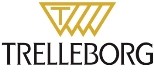 Press Release 	                                                                                                  April 2022Trelleborg Launches Interactive Virtual Sealing ShowroomTrelleborg Sealing Solutions launches a 3D virtual showroom environment to provide customers with an insight into its sealing technology. Interactive exhibits allow users to explore solutions for aerospace, automotive and eMobility, fluid power, food and beverage, and semiconductor industries in real-time, as well as view Trelleborg’s R&D and advanced manufacturing capabilities and value added ServicePLUS offering. Jürgen Bosch, BU President Global Aerospace & Marketing Europe, at Trelleborg Sealing Solutions, says: “We want to make it as easy as possible for our customers to experience our offering and do business with us, in a way that works for them. The virtual showroom is a great way to do this! People can learn more about how our solutions and capabilities can support them and the sealing challenges they face. For example, within the advanced manufacturing capabilities section, users can easily see how multicomponent technology simplifies assembly to eliminate the risk of incorrect seal positioning.”Available on the Trelleborg Sealing Solutions website, the interactive Virtual Showroom utilizes 3D animations and offers quick and easy access to product information including downloadable brochures, images, videos, and whitepapers. Users can view solutions for specific industries to learn about their features, benefits, and unique challenges they overcome. The Virtual Showroom includes an easy-to-use navigation menu and the ability to share a link to specific information with colleagues outside of the tool. Trelleborg’s Virtual Showroom will benefit from ongoing enhancements and regular updates including new products and materials, as well as additional industries and related information. Currently available in English, the tool will also be available in German and other languages during 2022. Access Trelleborg Sealing Solutions Virtual Showroom here: https://www.trelleborg.com/seals-showroom -ENDS-For more information, please contact:

Sophie Hudson
Tel: +44 (0) 7817 093930
Email: sophie.hudson@trelleborg.comAbout Trelleborg Sealing Solutions and Trelleborg GroupTrelleborg Sealing Solutions is one of the world’s leading developers, manufacturers and suppliers of precision seals, bearings and custom-molded polymer components. It focuses on meeting the most demanding needs of aerospace, automotive and general industrial customers. Its network extends to over 25 production facilities and more than 50 Customer Solution Centers globally. The business area accelerates the progress of its customers through outstanding local support, an unrivalled product range including patented products and proprietary materials, a portfolio of established brands, unique process offerings, its ServicePLUS value chain solution and ‘Ease of Doing Business’ philosophy.www.trelleborg.com/sealsTrelleborg is a world leader in engineered polymer solutions that seal, damp and protect critical applications in demanding environments. Its innovative solutions accelerate performance for customers in a sustainable way. The Trelleborg Group has annual sales of about SEK 34 billion (EUR 3.34 billion, USD 3.95 billion) and operations in about 50 countries. The Group comprises three business areas: Trelleborg Industrial Solutions, Trelleborg Sealing Solutions and Trelleborg Wheel Systems. The Trelleborg share has been listed on the Stock Exchange since 1964 and is listed on Nasdaq Stockholm, Large Cap. www.trelleborg.com. 